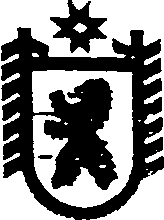 Республика КарелияАДМИНИСТРАЦИЯ СЕГЕЖСКОГО МУНИЦИПАЛЬНОГО РАЙОНАПОСТАНОВЛЕНИЕот  14  июня 2016 года   №  518СегежаО внесении изменений в постановление администрации Сегежского муниципального района от  24 февраля  2016 г.  №  125В целях координации деятельности по проведению и финансированию мероприятий по реализации молодежной политики на территории муниципального образования «Сегежский муниципальный район» в 2016 году администрация  Сегежского муниципального района     п о с т а н о в л я е т: 	1. Районные целевые мероприятия по реализации молодежной политики на территории муниципального образования «Сегежский муниципальный район» на                            2016 год, утвержденные постановлением администрации Сегежского муниципального района от 24  февраля 2016 года  № 125, изложить в прилагаемой редакции.	2. Отделу информационных технологий администрации Сегежского муниципального района (Т.А.Слиж) обнародовать настоящее постановление путем размещения официального текста настоящего постановления в информационно-телекоммуникационной сети «Интернет» на официальном сайте администрации Сегежского муниципального района  http://home.onego.ru/~segadmin.                Глава администрации Сегежского муниципального района                                                                 И.П.ВекслерРазослать: в дело, УО, Антоновой Е.Н., МКОУ «ЦРО», ФУ, ЕРЦ.           УТВЕРЖДЕНЫпостановлением администрацииСегежского муниципального районаот  14  июня  2016 г.  №  518Районные целевые мероприятия по реализации  молодёжной политики  на территории муниципального образования«Сегежский муниципальный район» на 2016 год---------------------------------------------№ п/пНаименование мероприятийИсполнителиСроки исполненияИсточник финансированияРасходы (тыс. руб.) 2016 год1234561.Церемония чествования одаренных детей «Надежда 21 века»МКОУ «Центр развития образования Сегежского муниципального района»ФевральБюджет Сегежского муниципального района, раздел «Образование», подраздел «Молодёжная политика»6,02.Церемония вручения медалей «За особые успехи в учении»МКОУ «Центр развития образования Сегежского муниципального района»     ИюньБюджет Сегежского муниципального района, раздел «Образование», подраздел «Молодёжная политика»7,0Всего13,0